ПРЕСС-РЕЛИЗВ «ТНС энерго» стартовал конкурс «Энергия профессионалов-2023»22 ноября 2023 года, г. Краснодар. В компаниях Группы «ТНС энерго» объявлен второй конкурс профессионального мастерства «Энергия профессионалов». В нем принимают участие сотрудники всех 10 региональных энергосбытовых компаний «ТНС энерго» – а это около семи тысяч человек. Самый масштабный профессиональный конкурс холдинга проводится в нескольких номинациях:«Талант Непревзойденного Сотрудничества» (среди работников и подразделений дочерних обществ),«Точка Наблюдения Сервиса» (среди дочерних обществ),«Территория Наивысшего Совершенства» (среди дочерних обществ). Победители и призеры будут определены на основе выбора абонентов, которым предложено оценить качество обслуживания, внешний вид представительств и Центров обслуживания, компетентность сотрудников, онлайн-сервисы и другие критерии. Уважаемые потребители, помогите сделать нашу работу лучше – заполните в личном кабинете анкеты, оценивающие работу энергетиков, до 10 декабря 2023 года, пройдя по ссылке.«Системный подход к качеству обслуживания и непрерывная работа по его повышению – одни из основных приоритетов Группы компаний «ТНС энерго», – отмечает генеральный директор ПАО ГК «ТНС энерго» Елена Стельнова. – Нам важно получить обратную связь от наших абонентов, узнать об их потребностях и пожеланиях, чтобы продолжать совершенствовать механизмы взаимодействия с ними и внедрять новые успешные практики».   На основе нескольких рейтингов будет сформирован итоговый рейтинг конкурса профмастерства. Результаты состязания будут подведены в преддверии Дня энергетика.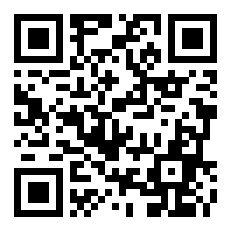 Справка о компании:ПАО «ТНС энерго Кубань» — гарантирующий поставщик электроэнергии на территории Краснодарского края и Республики Адыгея, осуществляет энергоснабжение потребителей, приобретая электрическую энергию с оптового и розничных рынков электроэнергии. В состав компании входят 6 филиалов и 53 ЦОКа. Обслуживает более 66 тыс. потребителей — юридических лиц и 1 570 000 бытовых клиентов, что составляет 58,4 % рынка сбыта электроэнергии в регионе. Объем полезного отпуска электроэнергии ПАО «ТНС энерго Кубань» по итогам 2022 года составил 15,3 млрд кВт*чПАО ГК «ТНС энерго» является субъектом оптового рынка электроэнергии, а также управляет 10 гарантирующими поставщиками, обслуживающими около 21 млн потребителей в 11 регионах Российской Федерации. Совокупный объем полезного отпуска электроэнергии Группы компаний «ТНС энерго» по итогам 2022 года составил 65,8 млрд кВт*ч.Шамарина Тамара,пресс-службаПАО «ТНС энерго Кубань»+7 (861) 997-70-01 доб.1453E-mail: pressa@kuban.tns-e.ru